西城教育研修学院2016—2017学年度第二学期小学第 13周研修活动安排（2017年5月 15日—2017年 5 月19日）2016年新入职小学语文教师课堂教学实践能力的提升（2）学科课程现场研修活动时间:5月18日(周四)下午2:00地点:西城教育研修学院(西内大街东新开胡同 67号)教学楼  301教室内容:1.	讲座《彰显小学语文教师的言语魅力，提高课堂教学实效》2.	教学实录片断赏析                主讲人：西城教育研修学院   李淑敏备注：请西城北区2016年新入职小学语文教师准时参加活动。走进西城区顺城街第一小学——学段衔接 培养口语交际能力的研究西城区小学语文学科课程活动一、时间：2017年5月18日（周四）下午2：00二、地点：顺城街第一小学地址：前门西大街135号（2号线宣武门地铁站东北出口，向东300米）三、主题：学段衔接 培养口语交际能力的研究四、内容及安排： （一）顺城街第一小学副校长何媛汇报学校开展“学段衔接 培养口语交际能力”研究的情况（10分钟）（二）顺城街第一小学李然老师执教四年级口语交际《阅读分享》（20分钟）    （三）顺城街第一小学刘娜老师执教五年级口语交际《关注热点话题》（20分钟）（四）顺城街第一小学李丽老师进行六年级口语交际案例的交流（15分钟）（五）西城区161中学蒋红梅老师进行初一年级口语交际案例的交流（15分钟）（六）北京市教科院课程中心王凯主任讲座：学生核心素养的培养（40分钟）（七）顺城街第一小学刘江宁校长总结发言（5分钟）  五、友情提示：请参加活动的老师们携带加盖公章的活动通知入校，另无停车位请坐公交车或地铁前往。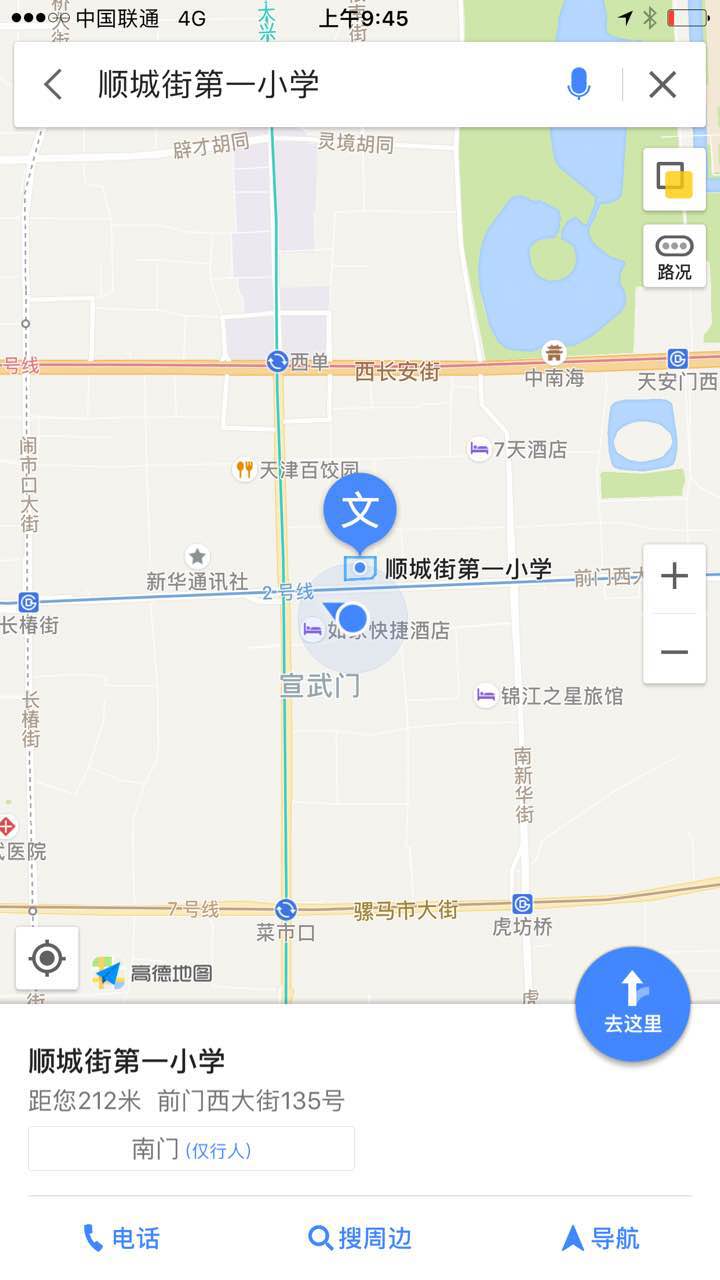 小学语文学科课程活动 各小学:本学期各校报名参加“关联阅读在小学阅读教学中的运用（2）”（王爱军老师主持）小学语文学科课程学习的老师，请关注以下通知要求：时间：5月18日(星期四)下午1:50内容：中古——宏庙阅读教学校际交流活动地点：中古友谊小学 说明：上述内容是本学期学科课程开展的第一次活动。欢迎申报此课程的老师参加活动。【附件】中古——宏庙阅读教学校际交流活动方案 一、现场教学 1. 宏庙小学      尹凤霞  执教： 六年级《凡卡》 2. 中古友谊小学  王振华  执教： 三年级《荷花》 二、主题发言1.《凡卡》教学思路介绍             郭琳2.《荷花》教学思路介绍             王磊瑜3. 关联阅读在小学阅读教学中的运用  王爱军小学数学五年级全区研修活动 2017年5月17日（星期三）下午13:30在北京第二实验小学（新文化街校区）新电教室进行小学数学五年级全区研修活动。活动的主题：智慧在儿童的指尖绽放——西城区五年级数学专题研讨活动。本次活动是实验二小五年级教研组校本教研展示活动，具体安排如下：1.研究课—《小球去哪儿了》和 《设计停车位》2.说课—《表面积的变化》3.访谈—《数学实验大家谈》4.微报告—《数学实验: 我们的思考与行动》请全体五年级数学教师准时参加活动，同时欢迎其他年级的数学教师积极参加。小学四年级数学研修活动时间：2017年5月17日（周三）下午1:30主题：统计教学背景下对数学阅读能力的实践研究内容： 研究背景介绍   任玶统计单元学生阅读能力的前测报告   牟屹方《复式条形统计图》现场课    陶蕴平研究效果和展望    吴秋立地点：奋斗小学西址（月台胡同15号）   多功能厅请大家注意以下两点：为安全起见，请老师们携带加盖学校公章的通知参加活动。由于学校周边停车比较困难，请老师们尽量选择公共交通工具。           学校位置如及行车路线：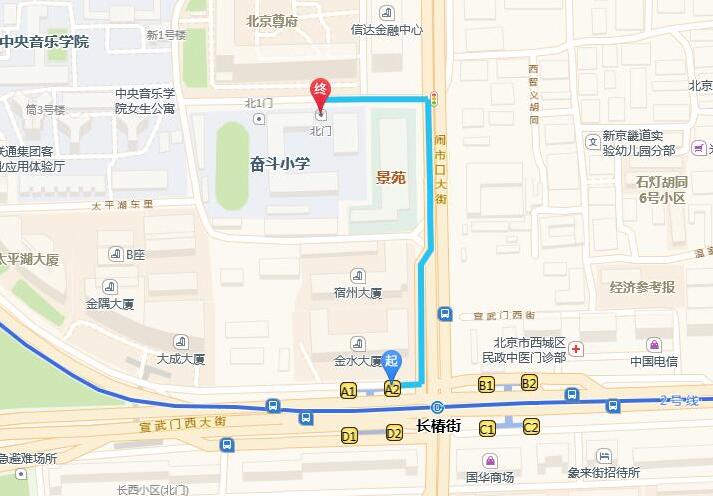 地铁线路：二号线长椿街站A出口出，路线如上。公交线路：7路、10路、38路、47路、88路至长椿街路口北站下车，在马路西侧沿闹市口大街向北行走约50米，再经月台胡同向西步行约100米到达；学校地址：北京市西城区闹市口大街月台胡同15号。品德与社会研修活动活动主题：    贯彻主体参与原则，以学科渗透为主渠道，走进西城区科技馆，探索新型课堂教学模式和学科发展模式，进一步提高小学品德与社会教师素养。活动时间：2017年5月17日周三早上8：20 （门口集合统一带队进入）活动地点：北京市西城区科技馆地下一层。（北京市西城区月坛北街3号）活动内容：      1．研究课： 《好玩的拓印》      2．专题讲座：好玩的拓印—体验中国活字印刷术主讲专家： 北京市西城区科技馆 李岩老师 备注：请各校品德与社会教师携带好通知、听课本准时参加活动。道德与法治 全区 研修活动时间：2017-5- 19  (周五)  1:50地点: 西城区育翔小学 德胜里校区      (西城区德胜门外  德胜里西街3号)内容:   研究课   第15课《分享真快乐》        说课    第13课《我想和你们一起玩》说课    第14课《请帮我一下吧》讲课教师：育翔小学 张璐 说课教师：西师附小 谷悦          北长街小学  高红请参加全区研修课程的老师，带好一年级下册教师用书，准时参加活动。小学劳技教研活动时间：2017年5月19日（周五）1:40地点：西城区教育研修学院北址306教室内容：1.《锯割工具的认识及使用》教学展示及说课（鸦儿胡同小学 李丽星）；2.《火箭模型制作》说课（北京第二实验小学 鄂芳）；3.围绕以上内容进行研讨。参加人：请各校专、兼职劳技课教师参加小学综合实践活动研修活动活动内容：stem+课程教学实践活动三活动时间：5月19日（周五）--13：20活动地点：中古友谊小学-二楼活动室活动内容：主题实践活动实施与研讨	负责人：任莹、陈静       请各校任课教师准时参加活动。小学美术学科青年教师教学基本功的提升（二）课程                                  体   育小学体育教师专业发展课程——课例案例分析2于2017年5月12日下午2:00在北京第二实验小学玉桃园分校五楼阶梯教室活动,请报此课程老师准时参加.音    乐教育理论学习
时间：   13:30
地点：西城教育研修学院北址北楼三层302教室
活动形式：面授学习
活动内容：专家讲座“关于艺术学科的核心素养”。
主讲人：周杰
主讲人职称：高级教师(特级教师)
主讲人单位：西城教育研修学院备注：请全体老师准时出席。西城区、延庆区小学书法学科联动教研活动主题：关注学生学科素养   打造书法乐学课堂时间 ：2017年5月17日13:30地点：北京市西城区自忠小学本校（地图附后）活动安排：西城北区书法现场教学展示教学内容：平正 （六年级）执教者：自忠小学 杨跃西老师西城南区书法说课展示说课内容：顾盼生姿说课者：北京第一实验小学 王玉豪老师延庆区微课展示微课内容：六年级上册《上下结构泉字》展示教师：延庆三小 马天兵老师西城区、延庆区书法教研员汇报交流北京市书法教研员李祥魁老师评课、总结北京市西城区自忠小学（本校）地址：北京市西城区府右街北段的丙27号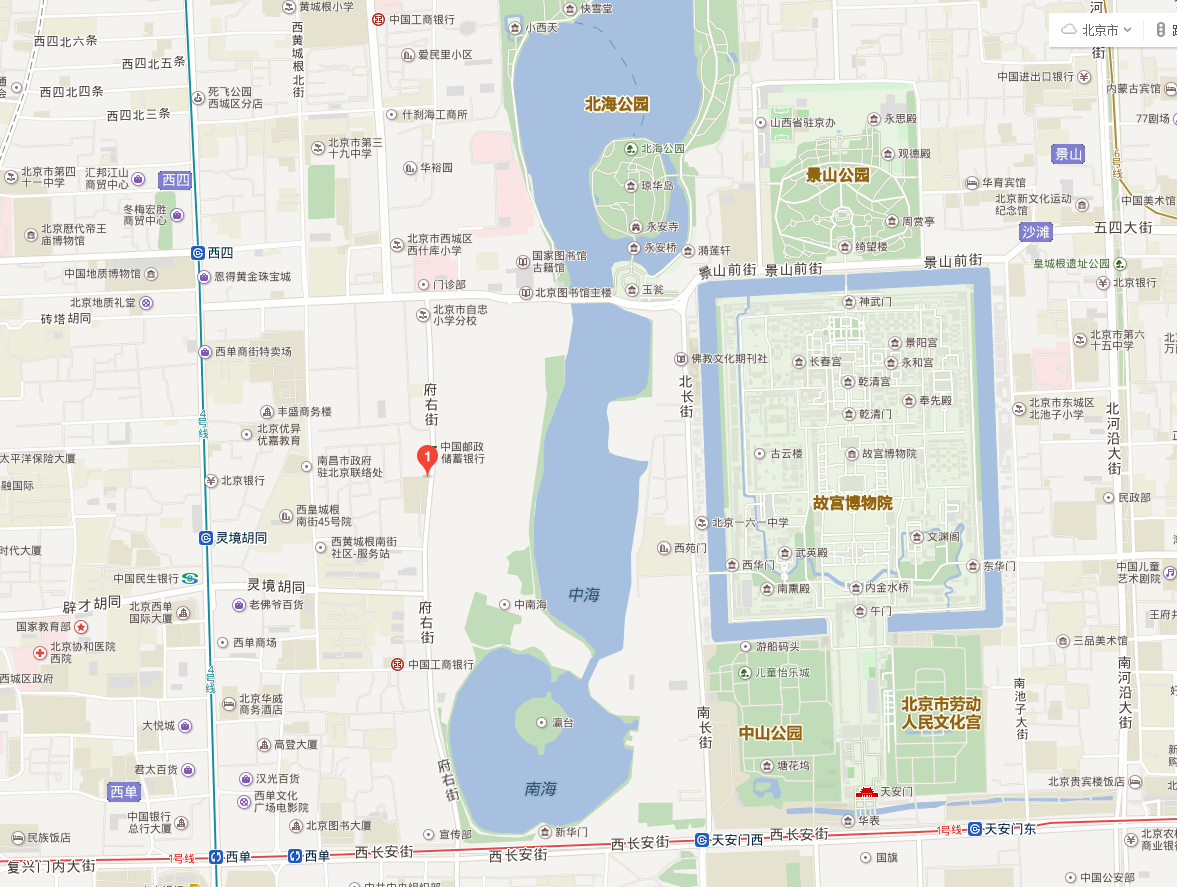 西城区书法南北区教研联合活动各小学：为了进一步提升全区书法教师书法教育与书法学习的意识，深入贯彻并践行关于“学科核心素养”的精神，定于2017年5月19日（周五）下午两点，在北京小学天宁寺分校（东区）书法教室，由中国书画家联谊会副主席、北京书法家协会理事舒乃仁先生进行《书法与文化》讲座交流。请各校书法教师安排好工作，积极参加。心理研修活动各小学参加一至三年级心理研修活动的老师：    定于5月18日（星期四）下午13:30在西城区教育研修学院南址（西四北五条甲一号208教室）开展本学期第六次研修活动，请老师们准时参加。活动内容：二年级研究课《和爸爸妈妈在一起》                                      主讲人：育民小学  陈群                                主讲人：鸦儿小学  岳悦团体沙盘游戏的应用       主讲人：田彤活动主题：小学美术学科青年教师教学基本功的提升（二）主题小学美术学科青年教师教学基本功的提升（二）主题活动形式：其他活动日期：活动时间：13:40主讲人：唐颖主讲人职称：主讲人职称：高级教师主讲人单位：北京市西城区教育研修学院北京市西城区教育研修学院北京市西城区教育研修学院北京市西城区教育研修学院主持人：唐颖唐颖唐颖唐颖活动地点：黄城根小学高年级部（四中对面）黄城根小学高年级部（四中对面）黄城根小学高年级部（四中对面）黄城根小学高年级部（四中对面）活动内容：1.青年备课组研究课备课——《动物装饰》授课人李树人 2.市赛说课准备《好看的器物》段曦曦 1.青年备课组研究课备课——《动物装饰》授课人李树人 2.市赛说课准备《好看的器物》段曦曦 1.青年备课组研究课备课——《动物装饰》授课人李树人 2.市赛说课准备《好看的器物》段曦曦 1.青年备课组研究课备课——《动物装饰》授课人李树人 2.市赛说课准备《好看的器物》段曦曦 